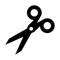 The temperature is 7°C 
above zero.The car is parked 2 floors 
below ground level.A student withdrew $5 from 
a bank account.The golfer was 4 under par 
for the round.The song dropped 1 position 
on the hit chart.The barn swallow was flying 
at an altitude of 2 m above 
the ground.The dancer took 3 steps 
backward.The child deposited $6 into 
the piggy bank.The student walked down 
9 flights of stairs.The item was on sale for 
$10 off.